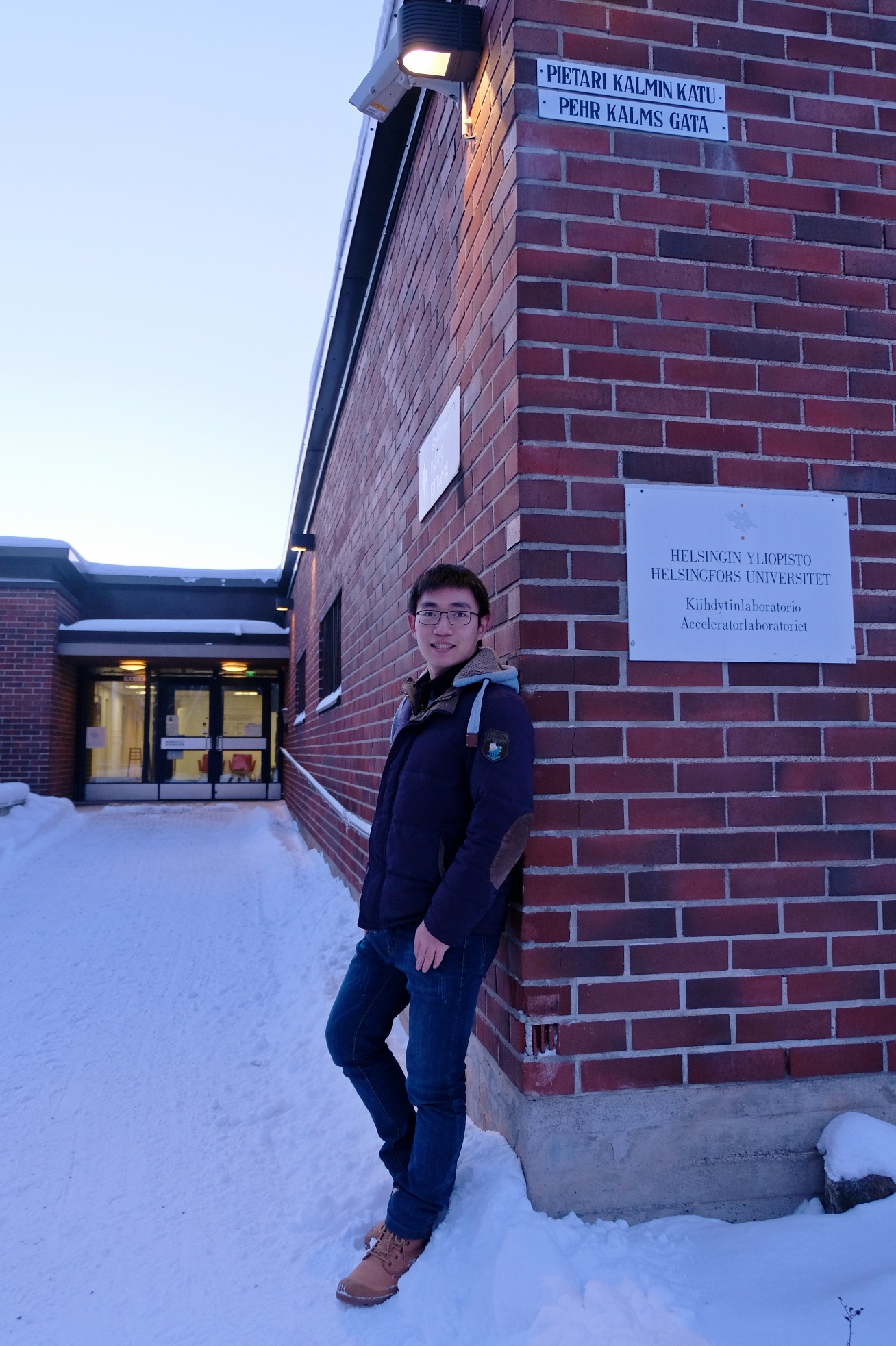 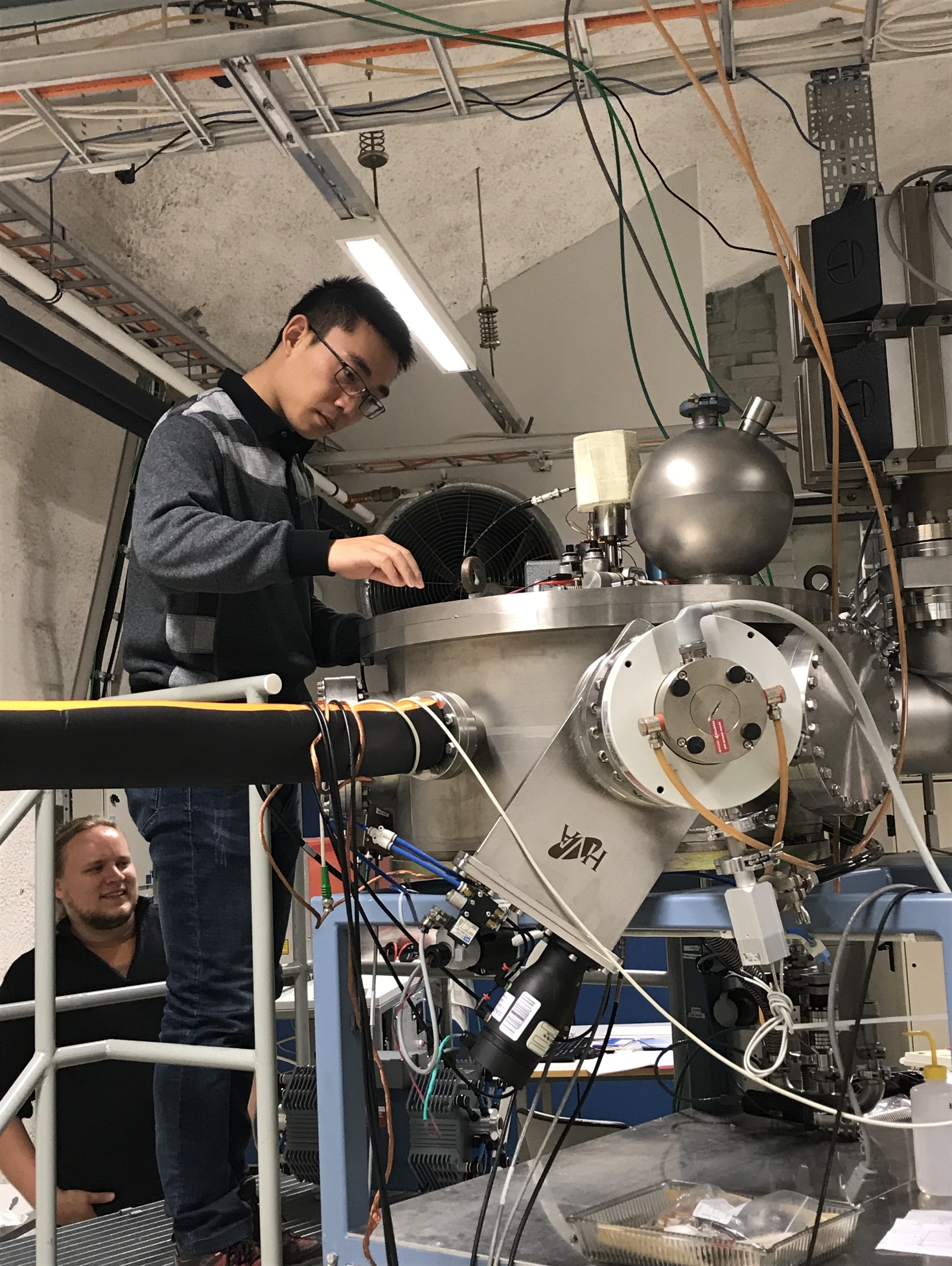 刘健学号：BX1406513专业：核技术与材料工程导师：陈达   院士/教授      汤晓斌    教授留学单位：赫尔辛基大学留学时间：2017年9月-2019年2月